Übersetzen Sie den folgenen Text ins Walisische oder Englische:Konrad kommt reinDie Tür geht auf.»Übrigens«, sagt Konrad, »draußen ist es total hell.«Im Schlafzimmer ist es jetzt auch ziemlich hell, weil Licht vom Flur hereinkommt, und daher kann Konrad sehr gut sehen, wie einer der beiden Menschen, die in dem großen Bett liegen, sich blitzschnell die Decke über den Kopf zieht. Dabei sagt dieser Mensch etwas, das Konrad niemals sagen dürfte.Dieser Mensch ist: Der Papa. Außerhalb des Hauses heißt er Herr Bantelmann. Drinnen natürlich: Papa; und nur ganz selten: Wolfgang.Der Mensch war nicht immer der Papa. Konrad weiß Bescheid. 31 Jahre lang war der Papa unter anderem Sohn und Segelflugzeugmodellbauer, er war Führerscheinbesitzer* und Bartträger und später war er auch der junge Geliebte des anderen Menschen, der jetzt neben ihm im großen Bett liegt. Erst seit zehn Jahren ist er der Papa; und obwohl zehn Jahre eine ziemlich lange Zeit sind, hat sich der Papa noch immer nicht so ganz ans Papa-Sein gewöhnt. * in possession of a full driver’s licenceSchreiben Sie 250 – 300 Wörter zu EINEM der folgenden Themen: Wie kann man in Zeiten von Brexit und rechtem Populismus Fremdenfeindlichkeit bekämpfen?Was kann man gegen ‚Fake News‘ tun? Haben Sie Ideen/Vorschläge?Schreiben Sie eine kurze Zusammenfassung eines Buches oder eines Films, das/der Sie interessiert und das/der Ihnen gefallen hat. 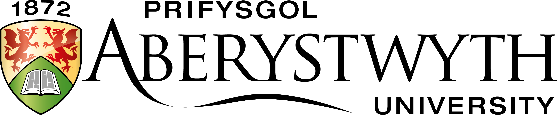 Entrance ExaminationMay 2021GERMANTime allowed: 1.5 hours (90 minutes)Answer BOTH questionsEach carries the same number of marks.  Dictionaries may not be used.GERMANTime allowed: 1.5 hours (90 minutes)Answer BOTH questionsEach carries the same number of marks.  Dictionaries may not be used.